                                                                                                                                                                                                                                                            แบบ สขร.1สรุปผลการดำเนินการจัดซื้อจัดจ้างในรอบเดือนตุลาคม 2๕๖๐องค์การบริหารส่วนตำบลบันนังสาเรงวันที่ 31 เดือน ตุลาคม พ.ศ. 2๕๖๐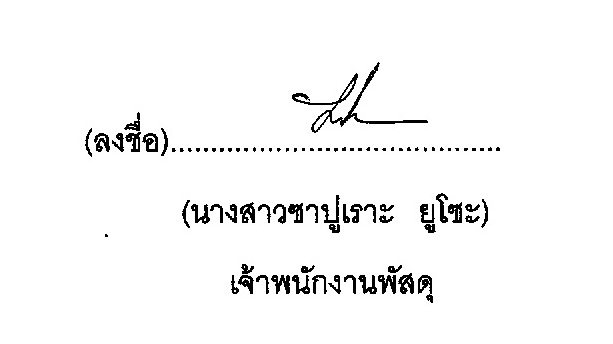 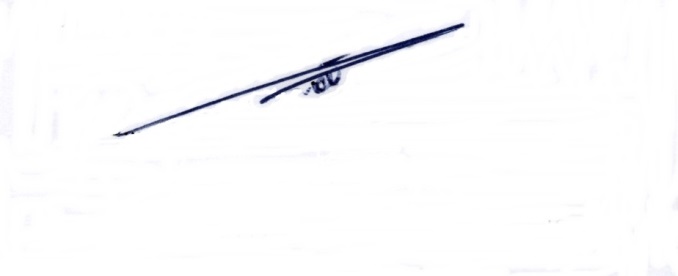 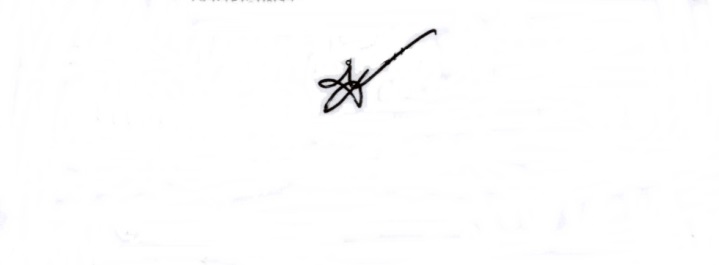          (นางสาวซาปูเราะ  ยูโซะ)                                             (นางเสาวลักษณ์  ซุ่นหั้ว)                                                    (นางสาวสุมาลี  ชาญแกล้ว)                                                                                                                เจ้าพนักงานพัสดุ                                                   หัวหน้าเจ้าหน้าที่พัสดุ                                               ปลัดองค์การบริหารส่วนตำบลบันนังสาเรงลำดับที่งานจัดซื้อจัดจ้างวงเงินที่จะซื้อหรือจ้างราคากลางวิธีซื้อหรือจ้างรายชื่อผู้เสนอราคาและราคาที่เสนอผู้ได้รับการคัดเลือกและราคาที่ตกลงซื้อหรือจ้างเหตุผลที่คัดเลือกโดยสรุป1ซื้อน้ำมัน100,000-เฉพาะเจาะจงสะเตงปิโตรเลียมสะเตงปิโตรเลียมเป็นผู้เสนอราคาตามราคาที่กำหนด2ซื้อหมึกคอม11,340-เฉพาะเจาะจงร้านโกลบอลร้านโกลบอลเป็นผู้เสนอราคาตามราคาที่กำหนด3จ้างทำป้ายไวนิลสถิตดวงใจตราบนิรันดร์4,260-เฉพาะเจาะจงร้านแอดเวิร์ดร้านแอดเวิร์ดเป็นผู้เสนอราคาตามราคาที่กำหนด4จ้างประกอบอาหารโครงการถวายดอกไม้จันทร์25,000-เฉพาะเจาะจงร้านอามานะห์ซีฟู้ดร้านอามานะห์ซีฟู้ดเป็นผู้เสนอราคาตามราคาที่กำหนด